ATC Inspection procedure for trailers of category O3, O4 Important Note: ATC inspections must be completely impartial and independent of any commercial activity associated with the trailerThe following ATC report is for inspection of category O3, O4 trailersThe full ATC report plus documents as in table below should be forwarded to NSAI. Photos of the inspected trailer (including a photo of the VIN as on the trailer) must also be forwarded. A copy of ATC report must also be given to applicant.This document does not need to be completed electronically and may be completed by biro, scanned and returned.All relevant sections should be signed and stamped by the ATC. The following documents should be presented with the trailer for ATC inspection:Note to ATC inspector:Below are the standard inspection items for trailer inspection. However, if there is any item for attention not included in standard inspection below, please state in remarks section and photograph observation. This may be poor or loose wiring (insecure or uninsulated), poor quality of construction or any element of the construction which may merit attentionATC Inspection procedure for an O3 O4 trailerenclose photographic evidence with report of each inspected areaIllustration of steering test requirements above items (3) and (4)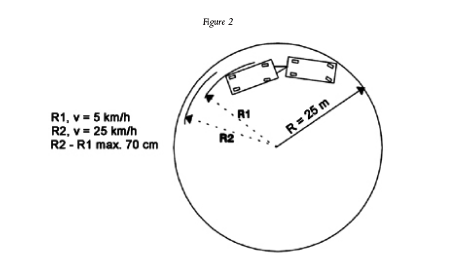 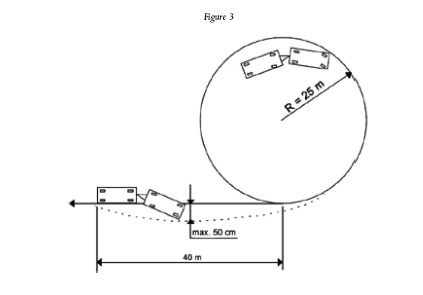 The following reports must be completed also and submitted with rest of inspection. Contact NSAI if your ATC requires a copy of these report to complete tests:Equipment and calibration data for all tests/inspections carried out:Remarks:5. Signature and Authorisation of ATCI confirm that I have carried out all relevant inspections as per this inspection report in accordance with the test procedures for this category of vehicle and category of approval. Vehicle Identification Number /unique identifier(VIN):___________________________________________________________Signature						Date-----------------------					-----------------------Name official stamp of ATC]* Note: width indicates distance from external edge of trailer to nearest edge of illuminated area; height indicates distance from ground to lower edge of illuminated areaAppendix 2Load capacity index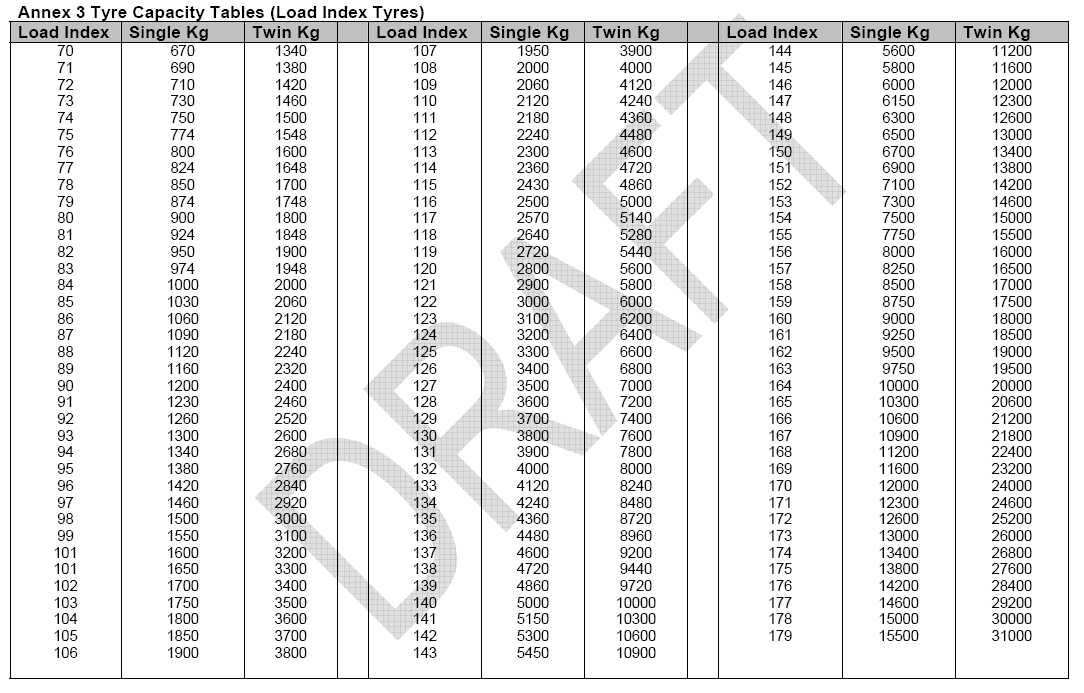 Appendix 2Speed category symbolAppendix 3 Steering definitions and explanatory notes:"Self-tracking steering equipment" means a system designed to create a change ofsteering angle on one or more wheels only when acted upon by forces and/ormoments applied through the tyre to road contact"Articulated steering" means equipment in which the steering forces are produced by a change in direction of the towing vehicle and in which the movement of the steered trailer wheels is firmly linked to the relative angle between the longitudinal axis of the towing vehicle and that of the trailer“Self-steering" means equipment in which the steering forces are produced by a change in direction of the towing vehicle and in which the movement of the steered trailer wheels is firmly linked to the relative angle between the longitudinal axis of the trailer frame or a load replacing it and the longitudinal axis of the sub-frame to which the axle(s) is (are) attached"Purely mechanical steering transmission" means a steering transmission in whichthe steering forces are transmitted entirely by mechanical means."Purely hydraulic steering transmission" means a steering transmission in which thesteering forces, somewhere in the transmission, are transmitted only by hydraulicmeans."Purely electric steering transmission" means a steering transmission in which thesteering forces, somewhere in the transmission, are transmitted only through electricmeans"Turning circle" means the circle within which are located the projections onto theground plane of all the points of the vehicle, excluding the external mirrors and thefront direction indicators, when the vehicle is driven in a circle;Appendix 4  Masses and Dimension definitions and explanatory notes: ‘Axle-lift device' means a device permanently fitted to a vehicle for the purpose ofreducing or increasing the load on the axle(s), according to the loading conditions of thevehicle :— either by raising the wheels clear off the ground/lowering them to the ground,— or without raising the wheels off the ground, (e.g. in the case of air suspension     systems, or other systems ),in order to reduce the wear on the tyres when the vehicle is not fully laden, and/or makestarting (moving off) on slippery ground easierList of items NOT included in overall length measurement:Wiper and washer devices,Front or rear marking plates,Customs sealing devices and their protection,Devices for securing the tarpaulin and their protection, Lighting equipment, Mirrors and other devices for indirect vision, Watching aids, Air-intake pipes, Length stops for demountable bodies, Access steps and hand-holds, Ram rubbers and similar equipment, Lifting platforms, access ramps and similar equipment in running order, not exceeding 300 mm, provided that the loading capacity of the vehicle is not increased, coupling devices for motor vehicles, Trolley booms of electrically-propelled vehicles, External sun visors.List of items NOT included in overall width measurement:Customs sealing devices and their protection, Devices for securing the tarpaulin and their protection, Tyre failure tell-tale devices, Protruding flexible parts of a spray-suppression system Lighting equipment, Mirrors and other devices for indirect vision, Tyre-pressure indicators, Retractable steps, The deflected part of the tyre walls immediately above the point of contact with the ground, Rear Overhang:The rear overhang of a vehicle should be measured from the centre of the rearmost axle to the rear most point of the vehicle. See figure 1 below.Note: The list above in relation to items not considered for overall length does not apply to this measurement. The rearmost point regardless of what it is must be considered.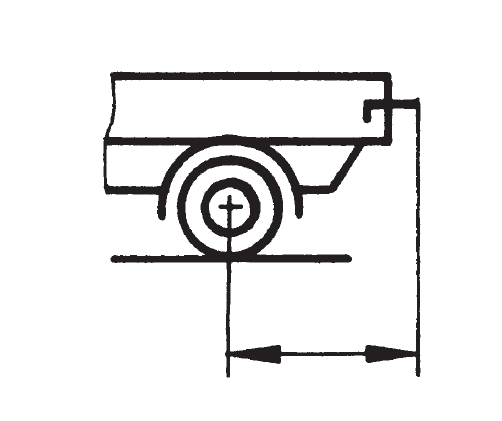 Figure 1Axle Track:Axle track is the distance from the centre of the wheel on one side to the centre of the wheel on the other side for single wheel axles. For axles with double wheels, it is the distance from the centre of the gap between the two wheels on one side to the centre of the gap between the two wheels on the other side. This is shown in the figure 2. The easiest way to measure this in any case is from the outside of the outmost wheel on one side to the inside of the innermost wheel on the other side.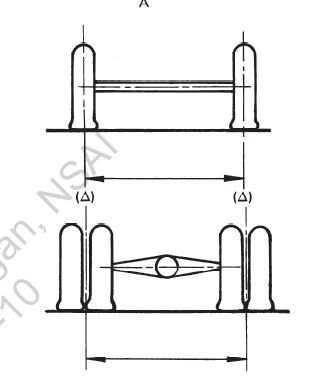 Figure 2Front overhang:front overhang’ means the horizontal distance between the vertical plane passing through the first axle or the kingpin axle in the case of a semi-trailer and the foremost point of the vehicle;Front Fitting Radius:‘front fitting radius of semi-trailer’ means the horizontal distance from the axis of the kingpin to any point at the front of the semi-trailer. This cannot exceed 2.04m to any forward points of the semi-trailer kingpin (see illustration below)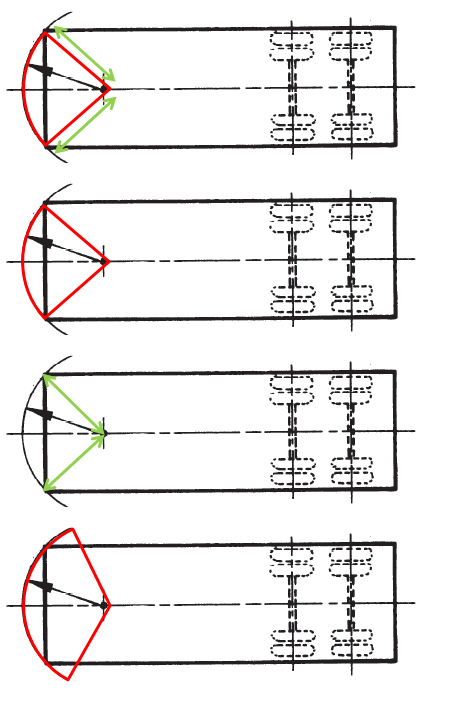 DOCUMENTS REQUIRED PresentNot present- Completed NSAI evaluation form- Coupling manufacturers certificate and installation instructions for device - Braking reports - Rear under run, lateral rail and spray suppression documentation- Any additionally technically relevant information e.g. drawings, weigh docket, other type approval certificates/test reports not mentioned aboveDETAILSDETAILSApplicant Name:VIN / Unique Identifier:Category:Trailer description (e.g. semi-trailer, drawbar, etc…)Name of ATC:Name of ATC tester:ATC contact detailsPh:                                 Email:Location of ATC test:3. Rear under run protection3. Rear under run protection3. Rear under run protectionInstallation CheckInstallation CheckResult Width of the widest rear axle:Width of the widest rear axle:mmWidth of rear protective device:Width of rear protective device:mmDifference: Difference: mmThe width of the rear protective device is not less than the width of the widest rear axle by more than 100mm on either side (total 200mm).The width of the rear protective device is not less than the width of the widest rear axle by more than 100mm on either side (total 200mm).The ground clearance: (must not exceed 550mm over its width)The ground clearance: (must not exceed 550mm over its width)mmSecurely attached to the vehicle chassis side members (Yes/No):Securely attached to the vehicle chassis side members (Yes/No):Vehicle Rear Construction Forms The Rear Protective DeviceVehicle Rear Construction Forms The Rear Protective DeviceVehicle Rear Construction Forms The Rear Protective DeviceWhen the construction of the rear of the vehicle forms the rear under run protection device, then the ground clearance of the rear part of the vehicle must not exceed 550mm over a width which is not shorter than that of the rear axle by more than 100mm on either side (excluding any tyre bulging close to the ground).When the construction of the rear of the vehicle forms the rear under run protection device, then the ground clearance of the rear part of the vehicle must not exceed 550mm over a width which is not shorter than that of the rear axle by more than 100mm on either side (excluding any tyre bulging close to the ground).mme / E Mark/ test report number:4. Rear Registration plate spaceResult (Pass/Fail)Result (Pass/Fail)The space for mounting the rear registration plate shall comprise an even or virtually even rectangular surface with the following dimensions:Width 520 with height  120mmor Width 340 with height  240mmWidthmmWidthmmThe space for mounting the rear registration plate shall comprise an even or virtually even rectangular surface with the following dimensions:Width 520 with height  120mmor Width 340 with height  240mmHeight:mmHeight:mmThe space must allow the mounting of a plate in a position as close to vertical as is possible by the vehicle structure available. < 30º from the vertical if plate is facing upwards.< 15º from the vertical if plate is facing downwards.The plate shall be visible in the whole space (Yes/No).Height of lower edge of plate from the ground (>0.3m)mmmmHeight of upper edge of plate from the ground (<1.2m)mmmmLocated centrally or left of center but within left outer edgeY:N:18. Plates and identification (submit photos of plate and engraved identifier on chassis)Result Present Yes/NoResult Present Yes/NoStatutory plate contains:YesNoStatutory plate contains:Name of manufacturer:Type-approval number (if available at time of inspection):Vehicle Identification Number (VIN) or Unique Identifier:Maximum permitted laden mass of the trailer:Maximum permitted road mass for each axle, listed in order from front to rear (including king pin/coupling device):Maximum permitted mass on axle group identified by “T”:VIN or unique identifier is marked on chassis or other structure on right hand side in such a way that it cannot be obliterated or deteriorate:The height of the characters shall not be less than 4 mm.46. Tyres (Note - see appendix 2 below)Result is fitted with e or E marked tyres (record approval number and the axle number its fitted on)E number:are marked with the appropriate speed and load ratings for their particular axle locations and the intended use of the vehicle.  (see appendix 2 below for indices) Speed rating:Load rating:Each tyre fitted must have the same structure (eg bias-belted, crossply or radial), nominal size and  aspect ratio as any other tyre on the same axle5. Steering (if applicable)See appendix 3 below for definitions5. Steering (if applicable)See appendix 3 below for definitions5. Steering (if applicable)See appendix 3 below for definitionsTest area requirements:The tests outlined below must be performed in a flat open area test site, marked out accordingly with minimum dimension of 65m x 65m to allow manoeuvrability tests.Video evidence of test requiredTest area requirements:The tests outlined below must be performed in a flat open area test site, marked out accordingly with minimum dimension of 65m x 65m to allow manoeuvrability tests.Video evidence of test requiredTest area requirements:The tests outlined below must be performed in a flat open area test site, marked out accordingly with minimum dimension of 65m x 65m to allow manoeuvrability tests.Video evidence of test requiredYesNoAre any of the axles steered axles?If Yes, complete belowIf Yes, complete belowIf Yes, complete belowNumber of steered axles (foremost axle is No1, next is 2 and so on):Axle No(s):Axle No(s):YesNoType of steering:Self-tracking steering equipment:Articulated steering:Self-steering:Type of steering:Purely mechanical steering transmission:Purely hydraulic steering transmission:Purely electric steering transmission:RequirementResult Result (1)The steering system shall ensure easy and safe handling of the             vehicle(2)The trailer must travel without excessive deviation or unusual vibration in its steering equipment when the towing vehicle is travelling in a straight line on a flat and horizontal road (3)With the towing vehicle and trailer having adopted a steady state turn corresponding to a turning circle radius of 25 m (see definition below appendix 3) at a constant speed of 5 km/h, the circle described by the rearmost outer edge of the trailer shall be measured. This manoeuvre shall be repeated under the same conditions but at a speed of 25 km/h ± 1 km/h. During these manoeuvres, the rearmost outer edge of the trailer travelling at a speed of 25 km/h ± 1 km/h shall not move outside the circle described at a constant speed of 5 km/h by more than 0.7 m.See figure 2 below(4)No part of the trailer shall move more than 0.5 m beyond the tangent to a circle with a radius of 25 m when towed by a vehicle leaving the circular path described in paragraph item 3 above. along the tangent and travelling at a speed of 25 km/h.See figure 3 below48. Masses and dimensionsSee appendix 4 below for definitions48. Masses and dimensionsSee appendix 4 below for definitions48. Masses and dimensionsSee appendix 4 below for definitions48. Masses and dimensionsSee appendix 4 below for definitions48. Masses and dimensionsSee appendix 4 below for definitions48. Masses and dimensionsSee appendix 4 below for definitions48. Masses and dimensionsSee appendix 4 below for definitionsOverall DimensionsOverall DimensionsOverall DimensionsOverall DimensionsOverall DimensionsOverall DimensionsOverall DimensionsLength (mm)Width (mm)Width (mm)Height (mm)Height (mm)Height (mm)Height (mm)Axle Track (mm)Axle Track (mm)Axle Track (mm)Axle Track (mm)Axle Track (mm)Axle Track (mm)Axle Track (mm)Axle 1:Axle 1:Axle 2:Axle 3:Axle 3:Axle 3:Axle 3:Axle 4:Axle 4:Axle 5:Axle 6:Axle 6:Axle 6:Axle 6:Axle spacing (1st  to 2nd, 2nd to 3rd, etc):extend table accordingly if more than 3 axlesAxle spacing (1st  to 2nd, 2nd to 3rd, etc):extend table accordingly if more than 3 axlesAxle spacing (1st  to 2nd, 2nd to 3rd, etc):extend table accordingly if more than 3 axles1-2mmmmmmAxle spacing (1st  to 2nd, 2nd to 3rd, etc):extend table accordingly if more than 3 axlesAxle spacing (1st  to 2nd, 2nd to 3rd, etc):extend table accordingly if more than 3 axlesAxle spacing (1st  to 2nd, 2nd to 3rd, etc):extend table accordingly if more than 3 axles2-3mmmmmmWheelbase (mm):For semi-trailer distance from centre of coupling pin to 1st axleFor 2 or 3 axle drawbar trailer – distance from coupling point to 1st   axleWheelbase (mm):For semi-trailer distance from centre of coupling pin to 1st axleFor 2 or 3 axle drawbar trailer – distance from coupling point to 1st   axleWheelbase (mm):For semi-trailer distance from centre of coupling pin to 1st axleFor 2 or 3 axle drawbar trailer – distance from coupling point to 1st   axlemmmmmmmmRear overhang (mm):(centre of rearmost axle to rearmost point of trailer)Rear overhang (mm):(centre of rearmost axle to rearmost point of trailer)Rear overhang (mm):(centre of rearmost axle to rearmost point of trailer)mmmmmmmmFront Overhang (see Appendix 4 below for description):Front Overhang (see Appendix 4 below for description):Front Overhang (see Appendix 4 below for description):mmmmmmmmMax front fitting radius (semi-trailer only) :Cannot exceed 2.04m.  (see Appendix 4 below for description):Max front fitting radius (semi-trailer only) :Cannot exceed 2.04m.  (see Appendix 4 below for description):Max front fitting radius (semi-trailer only) :Cannot exceed 2.04m.  (see Appendix 4 below for description):mmmmmmmmLength of loading area (mm):Length of loading area (mm):Length of loading area (mm):mmmmmmmmAre any of the axles lift axles? If yes, what number axle?:(Axle 1 being foremost axle)Are any of the axles lift axles? If yes, what number axle?:(Axle 1 being foremost axle)Are any of the axles lift axles? If yes, what number axle?:(Axle 1 being foremost axle)Manoeuvrability requirements Semi-trailers may comply with the drive test method or calculation method belowDrive test methodAny trailer must be able to manoeuvre on either side for a complete circular trajectory of 360° inside an area defined by two concentric circles, the outer circle having a radius of 12,50 m and the inner circle having a radius of 5.30 m, without any of the vehicle's outermost points (with the exception of the protruding parts prescribed for the vehicle width in appendix 4 below ) projecting outside the circumferences of the circles .For semi-trailers with axle-lift device (see axle-lift definition appendix 4 below) this requirement also applies with the axle(s ) in the lifted position (within the meaning of axle lift definition ).Calculation methodA semi-trailer is deemed to comply with the requirements of above if its wheelbase is notgreater than:where L is the semi-trailer's widthManoeuvrability requirements Semi-trailers may comply with the drive test method or calculation method belowDrive test methodAny trailer must be able to manoeuvre on either side for a complete circular trajectory of 360° inside an area defined by two concentric circles, the outer circle having a radius of 12,50 m and the inner circle having a radius of 5.30 m, without any of the vehicle's outermost points (with the exception of the protruding parts prescribed for the vehicle width in appendix 4 below ) projecting outside the circumferences of the circles .For semi-trailers with axle-lift device (see axle-lift definition appendix 4 below) this requirement also applies with the axle(s ) in the lifted position (within the meaning of axle lift definition ).Calculation methodA semi-trailer is deemed to comply with the requirements of above if its wheelbase is notgreater than:where L is the semi-trailer's widthManoeuvrability requirements Semi-trailers may comply with the drive test method or calculation method belowDrive test methodAny trailer must be able to manoeuvre on either side for a complete circular trajectory of 360° inside an area defined by two concentric circles, the outer circle having a radius of 12,50 m and the inner circle having a radius of 5.30 m, without any of the vehicle's outermost points (with the exception of the protruding parts prescribed for the vehicle width in appendix 4 below ) projecting outside the circumferences of the circles .For semi-trailers with axle-lift device (see axle-lift definition appendix 4 below) this requirement also applies with the axle(s ) in the lifted position (within the meaning of axle lift definition ).Calculation methodA semi-trailer is deemed to comply with the requirements of above if its wheelbase is notgreater than:where L is the semi-trailer's widthManoeuvrability requirements Semi-trailers may comply with the drive test method or calculation method belowDrive test methodAny trailer must be able to manoeuvre on either side for a complete circular trajectory of 360° inside an area defined by two concentric circles, the outer circle having a radius of 12,50 m and the inner circle having a radius of 5.30 m, without any of the vehicle's outermost points (with the exception of the protruding parts prescribed for the vehicle width in appendix 4 below ) projecting outside the circumferences of the circles .For semi-trailers with axle-lift device (see axle-lift definition appendix 4 below) this requirement also applies with the axle(s ) in the lifted position (within the meaning of axle lift definition ).Calculation methodA semi-trailer is deemed to comply with the requirements of above if its wheelbase is notgreater than:where L is the semi-trailer's widthManoeuvrability requirements Semi-trailers may comply with the drive test method or calculation method belowDrive test methodAny trailer must be able to manoeuvre on either side for a complete circular trajectory of 360° inside an area defined by two concentric circles, the outer circle having a radius of 12,50 m and the inner circle having a radius of 5.30 m, without any of the vehicle's outermost points (with the exception of the protruding parts prescribed for the vehicle width in appendix 4 below ) projecting outside the circumferences of the circles .For semi-trailers with axle-lift device (see axle-lift definition appendix 4 below) this requirement also applies with the axle(s ) in the lifted position (within the meaning of axle lift definition ).Calculation methodA semi-trailer is deemed to comply with the requirements of above if its wheelbase is notgreater than:where L is the semi-trailer's widthManoeuvrability requirements Semi-trailers may comply with the drive test method or calculation method belowDrive test methodAny trailer must be able to manoeuvre on either side for a complete circular trajectory of 360° inside an area defined by two concentric circles, the outer circle having a radius of 12,50 m and the inner circle having a radius of 5.30 m, without any of the vehicle's outermost points (with the exception of the protruding parts prescribed for the vehicle width in appendix 4 below ) projecting outside the circumferences of the circles .For semi-trailers with axle-lift device (see axle-lift definition appendix 4 below) this requirement also applies with the axle(s ) in the lifted position (within the meaning of axle lift definition ).Calculation methodA semi-trailer is deemed to comply with the requirements of above if its wheelbase is notgreater than:where L is the semi-trailer's widthManoeuvrability requirements Semi-trailers may comply with the drive test method or calculation method belowDrive test methodAny trailer must be able to manoeuvre on either side for a complete circular trajectory of 360° inside an area defined by two concentric circles, the outer circle having a radius of 12,50 m and the inner circle having a radius of 5.30 m, without any of the vehicle's outermost points (with the exception of the protruding parts prescribed for the vehicle width in appendix 4 below ) projecting outside the circumferences of the circles .For semi-trailers with axle-lift device (see axle-lift definition appendix 4 below) this requirement also applies with the axle(s ) in the lifted position (within the meaning of axle lift definition ).Calculation methodA semi-trailer is deemed to comply with the requirements of above if its wheelbase is notgreater than:where L is the semi-trailer's widthYesNoManoeuvrability requirements met by drive test method above:If yes, submit video of test with this reportManoeuvrability requirements met by drive test method above:If yes, submit video of test with this reportManoeuvrability requirements met by drive test method above:If yes, submit video of test with this reportManoeuvrability requirements met by drive test method above:If yes, submit video of test with this reportManoeuvrability requirements met by drive test method above:If yes, submit video of test with this reportManoeuvrability requirements met by calculation method above:If yes, submit calculations with this reportManoeuvrability requirements met by calculation method above:If yes, submit calculations with this reportManoeuvrability requirements met by calculation method above:If yes, submit calculations with this reportManoeuvrability requirements met by calculation method above:If yes, submit calculations with this reportManoeuvrability requirements met by calculation method above:If yes, submit calculations with this report50. Couplings50. CouplingsEC approval number of coupling device:Class of coupling device:D-value:S-value:EC approval number of coupling device:Class of coupling device:D-value:S-value:Attachment of Drawbar Eyes and Drawbars on TrailersAttachment of Drawbar Eyes and Drawbars on TrailersRequirementObservation and ResultDrawbars for centre-axle trailers must have a      support device adjustable in height if the vertical      bearing load at the drawbar eye on the trailer type      exceeds 50 kg, when the trailer is uniformly     loaded  to its technically permissible maximum mass:Vertical load on drawbar eye:                        kg (S-value)If greater than 50kg, adjustable support device fitted:                           Yes     No When attaching drawbar eyes and drawbars tocentre-axle trailers with a maximum mass  of     more than 3.5 tonnes and more than one axle, must be equipped with a device for axle load sharing:Maximum mass of centre-axle trailer:                                        tonnesIf greater than 3.5 tonnes, axle load sharing device fitted:                   Yes     No Attachment of   Mounting Plates and Coupling Pins on trailersAttachment of   Mounting Plates and Coupling Pins on trailersRequirementsObservation and ResultSemi-trailers must be equipped with landing gear or any other equipment which allows uncoupling and parking of the semi-trailer: If semi-trailers are equipped so that the connection of the coupling devices, the electrical systems and braking systems can be effected automatically, the trailer must have landing gear which retracts fromthe ground automatically after the semi-trailer has been coupled up:Semi-trailer fitted with landing  gear:                                       Yes     No If not, is it fitted with any other equipment which allows uncoupling and parking ofthe semi-trailer:                                    Yes     No If yes, brief description of this equipment:_________________________________________Yes     No The fixing of the fifth wheel coupling pin in the mounting plate on the semi-trailer must be as instructed by the vehicle manufacturer or manufacturer of the fifth wheel coupling:Yes     No Is  semi-trailer equipped with a steering wedge:-Dimensions of steering wedge:- The steering wedge must allow safe and secure   coupling-up: - The steering wedge must be spring-mounted:-  The strength of the spring must be selected so that     it is possible to couple up an unloaded semi-trailer    and so that, with the semi-trailer fully loaded, the      steering wedge is firmly in contact with the flanks     of the coupling during travel:-  Uncoupling of the fifth wheel must be possible     with the semi-trailer both loaded and unloaded:Yes     No Thickness:                                           mmLength:                                                mmWidth at both ends:                             mm                                                             mmYes     No Yes     No Yes     No Yes     No 9. Brakes –TR0099. Brakes –TR009Please contact NSAI if need copy of this report forwardedAttached (Yes/No)Report TR009 to be completed by the ATC and attached42. Lateral Protection – TR-04242. Lateral Protection – TR-042Please contact NSAI if need copy of this report forwardedAttached (Yes/No)Report TR042 to be completed by the ATC and attached43. Spray suppression – TR04343. Spray suppression – TR043Please contact NSAI if need copy of this report forwardedAttached (Yes/No)Report TR043 to be completed by the ATC and attached20. Installation of lighting and light signalling devices –TR-020-O20. Installation of lighting and light signalling devices –TR-020-OPlease contact NSAI if need copy of this report forwardedAttached (Yes/No)Report TR020 - O to be completed by the ATC and attachedEquipment nameSerial numberCalibration due dateTest record NoAppendix 1 Appendix 1 Appendix 1 Appendix 1 Appendix 1 Appendix 1 Appendix 1 Appendix 1 Appendix 1 ColourPresenceNumberArrangementPosition*Geometric Visibilityß=horizontal angleα= vertical angleElectrical ConnectionsTell-TaleReversing LampWhiteMandatoryO2, O3,O4, optional on O1 trailersCategory AR1 mandatory 2nd optionalNo individual specificationWidth - no requirement Height -above 250 – below 1200 mmα =15° upwards and 5° downwardsß=45° to right and left if one device.30°if two installedOnly light when in reverseOptionalDirection IndicatorsAmberMandatory Category 2a or 2b 22 rearW: < 400mm from edge           H: 350-1500mm (2100mm if 1500mm not possible)α = 15° upwards and downwardsß=80° outwards and 45° inwardsSee R-48Visible or auditory or bothHazard WarningAmberMandatory22 rearSee direction indicators aboveSee direction indicators aboveSee R-48Circuit closed tell-tale see R-48Stop LampRedMandatory Category S1 or S2 2no special arrangementsWidth-inner edges not less than 600mm apart. 400mm if overall width trailer less 1300mmH: 350-1500mm (2100mm if 1500mm not possible)α = 15° upwards and downwardsß=45° to right and left Must light up when brake appliedOptional, see R-48Rear Registration Plate LampWhiteMandatoryCategory LSuch that the device illuminates the plateSuch that the device illuminates the plateSuch that the device illuminates the plateSuch that the device illuminates the plateSee R-48OptionalFront Position LampWhiteMandatory on trailers if> 1600mm wideCategory A 2no special arrangementsW: < 150mm from edge           H: 350-2100mm α = 15° upwards and downwardsß=80° outwards and 45° inwardsSee R-48Circuit closed tell-taleRear Position LampRedMandatory Category RorR1orR22, see R-48no special arrangementsW: <400mm           H: 350-1500mm(2100mm if 1500mm not possible) α = 15° upwards and downwardsß=80° outwards and 45° inwardsSee R-48Circuit closed tell-tale see R-48ColourPresenceNumberArrangementPosition*Geometric Visibilityß=horizontal angleα= vertical angleElectrical ConnectionsTell-TaleRear Fog LampRedMandatory CategoryF or F1 or F2  1 or 2no special arrangementsSee R-48H: 250-1000mmα = 5° upwards and downwardsß=25° right and leftSee R-48Circuit closed tell-taleEnd-Outline Marker LampWhite Front, Red RearMandatory if width >2.1mCategoryA or AM (front)R,R1,R2,RM1orRM2 (Rear)2 front, 2 rear no special arrangementsW: < 400mm and as close as possible to edge  H: at max. height compatible with designα = 15° above and below ß=30° inwards and outwardsSee R-48Optional, see R-48Rear Retro-Reflector TriangularRedMandatory Category class IIIA or IIIB2Apex of ▲ directed upwards W: < 400mm H:250-900 or 1200 or 1500See R-48          α = 15° above and belowß=30° inwards and outwardsn/an/aFront Retro-Reflector Non-TriangularWhiteMandatory Category class IA or IB2No special arrangementsW < 150mm     H: 250-900mm (1500mm if 900mm not possible)α = 10° above and belowß=30° inwards and outwardsn/an/aSide Retro-Reflector Non-TriangularAmberMandatory Category class IA or IBSee R-48No special arrangementsH: 250-900mm(1500mm if 900mm not possible)L: fitted middle third and distance between adjacent reflectors <3m.See R-48          α = 10° above and belowß=45° front and to the rearn/an/aSide-Marker LampsAmberMandatory if: > 6m long, Category SM1See R-48No special arrangementsH: 250-900mm(1500mm if 900mm not possible)L: fitted middle third and distance between adjacent reflectors <3m.See R-48          α = 10° above and belowß=45° front and to the rearSee R-48See R-48Conspicuity Markingswhite/yellow side, red/yellow rearMandatory if:>2100mm width      O3, O4Full contour markings rear>6mlong partial contour to sideSee R-48See R-48See R-48See R-48n/a n/aSpeed category symbolCorresponding speedF80G90J100K110L120M130N140P150Q160R170S180T190U200H210V240